Curriculam VitaeFor use in registration process of PSIC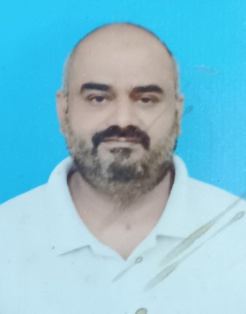 Dr. Imran Ali,Senior RegistrarDepartment of Cardiology,Sheikh Zayed Medical College/Hospital,Rahim Yar KhanPERSONAL INFORMATION:Father’s Name:		Muhammad AliCNIC No.:			32403-9730613-9Contact No.:			0333-6442172, 0334-6442172Email :				imranali.dr1@gmail.comDomicile:			Rajanpur, PunjabDate of Birth:			09/08/1983	Marital Status:			Married Profile:To built a challenging career and polishing the abilities QUALIFICATION:	Certificate:			Year				Baord			FCPS (Cardiolog)		2020				CPSP			MBBS				2009				UHS, Lahore		FSC				2003				Kohat BoardMatric				2000				DG Khan BoardEXPERIENCE: Total 14 years experience furnished hereunder:Presently working as Senior Registrar, Cardiology, SZMC/SZH RY Khan from 18 November 2021.Here my work includes doing diagnostic and therapeutic intervention in cath lab and I am doing more 75 pci,s /year since my post graduation in 2020 0ct0ber sessionMedical Officer in Cardiology at SZMC/SZH, RY Khan from November 2019 to November 2021 (Two year).Emergency Medical Officer DHQ Hospital, Rajanpur from June 2017 to feb 2019 (1.5 years).FCPS Residency in Cardiology of 03 years from January 2013 to April 2016 (CPEIC Multan).FCPS Training in General medicine of 02 year from January 2011 to January 2013 Lahore General Hospital, Lahore. House Job Medicine & Allied 04 Months January 2010 to April 2010 Lahore General Hospital.House Job in General Surgery 05 Months and 17 days from July 2009 to December 2009 Lahore General Hospital. House Job in Pulmonology at SZMC/SZH, RY Khan from April 2009 to July 2009 (04 Month). LANGUAGES:Urdu.English.Punjabi.Saraiki.SKILLS:Communication Skills, Medical Tools Awareness.Research Article related to my subject. Attended multiple station and out of station workshops/conferences.Multi-language expertiseREFERENCES:	 Will be provided when required.___________Dr. Imran AliFcps cardiology